			ÕPPEPUHKUSE AVALDUS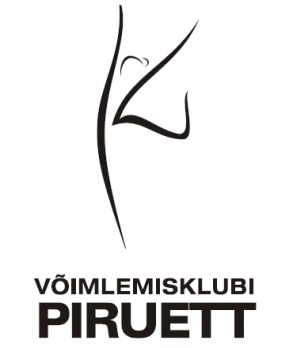 Täidab avalduse esitajaAvalduse esitamise kuupäev:Palun minu laps vormistada MTÜ Võimlemisklubi Piruett Võimlemiskooli õppepuhkusele. Täidab Võimlemiskool:Teadmiseks Õppepuhkuse taotlemisel:* Õpilasel on õigus taotleda õppepuhkust. Õppepuhkuseks on minimaalselt 3 kuud ja maksimaalselt6 kuud jooksva õppeaasta jooksul. Õppepuhkuse saamiseks tuleb esitada vastav taotlus Koolijuhtkonnale vähemalt 30 päeva enne õppepuhkuse perioodi. Taotlus esitada piruett@piruett.ee.Otsuse õppepuhkuse andmise/mitteandmise kohta teeb Kooli direktor. * Õppepuhkus ei vabasta Pooli lepingu kehtimise ajal Lepingu alusel tekkinud kohustuste täitmisestÕpilase ees- ja perekonnanimiRühm, milles laps treenibTreeneri nimiÕppepuhkuse alguskuupäev  Õppepuhkuse lõppkuupäev  Õpilase esindaja ees- ja perekonnanimi, allkiriÕppepuhkusele vormistamise kuupäev: